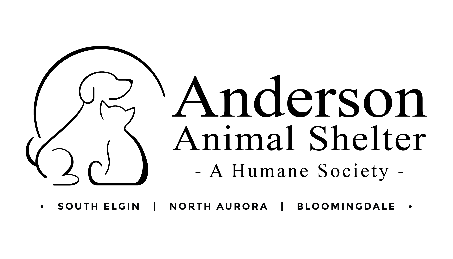 Shelter WishlistTo care for the animals served by Anderson Animal Shelter annually, the shelter needs many supplies. The items listed below are always in demand and are used to keep our animals fed and comfortable while they wait.Monetary donations are also always welcome and will be put to good use.  The shelter does not receive state or federal funding and relies on the support of the community.Thank you for your generosity!Solid Gold ALL formulas dry or canned dog foodSolid Gold ALL formulas cat and kitten foodFriskies Turkey & Giblets Pate canned cat foodStretch and Scratch (stretchandscratch.com)Feather cat toysFeliway spray or plug-in refills for catsKMR (Kitten Replacement Milk)Kitten feeding bottlesCat litter pellets (non-clumping)Soft Paws or Soft ClawsNylabone dog bonesStuffingless dog toysKongsLarge dog pill pocketsFolding metal dog cratesAdaptil spray and collars for dogsPuppy metal playpensDog treats (moist only)Paper towelsGallons of bleachHand sanitizerFrontline Plus (cats or dogs; any size)Gently used towels, flat sheets and blankets (no fitted bed sheets, pillows, rugs, or curtains please)Newspaper (shredded to 1-2 inch wide strips is immensely appreciated)Stainless Steel No Tip pet food bowlsGift cards to Petco, PetSmart, Pet Supplies Plus, Sam’s Club or CostcoMonetary DonationsNORTH AURORAAdoption Center​180 N Randall RoadNorth Aurora, IL 60542Next to Pet Supplies Plus(847) 697-2880 ext 80​northaurora@andersonanimalshelter.org​Adoption Center HoursMon – Fri     Noon – 6pm​Sat & Sun    11am – 6pmAdoptions stop 30 mins before close of business.SOUTH ELGINMain Shelter​1000 S La Fox StreetSouth Elgin, IL 60177(847) 697-2880(847) 697-8229 faxneuteryourpets@andersonanimalshelter.org​Adoption Center HoursMon – Fri     Noon – 7pm​Sat & Sun    11am – 5pmAdoptions stop 30 mins before close of business.BLOOMINGDALEAdoption Center​412 W Army Trail Road
Bloomingdale, IL 60108
Inside Petco(847) 697-2880 ext 90​bloomingdale@andersonanimalshelter.org​Adoption Center HoursMon – Fri     Noon – 6pm​Sat & Sun    11am – 6pmAdoptions stop 30 mins before close of business.